Direction de l’établissement avec laquelle vous avez une entente : Association représentative : Cochez le(s) descripteur(s) visé(s) par la demande d’examen et précisez les motifs :Veuillez acheminer votre demande à :Madame Johanne RobillardChef du service Évaluation des milieux de vie substitutsDirection adjointe programme jeunesse - services dans la communauté et ressourcesCIUSSS du Centre-Sud-de-l’Île-de-Montréal1161, boul. Henri-Bourassa EstMontréal, Québec  H2C 3K2Télécopieur : 514-858-4841equipecentralisee.dprogj.ccsmtl@ssss.gouv.qc.ca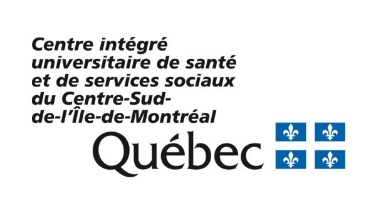 DEMANDE D’EXAMEN DE CLASSIFICATION RI-RTFprogramme jeunesseprogrammes santé mentale et dépendanceprotection de la jeunesseprogrammes DI-TSA-DPprogramme SAPAARIHQFRIJQSRAA CSDADREQ (CSD)Date de la demande :Date de réception de la classification :Nom du demandeur :Coordonnées du demandeur :Téléphone du demandeur :Nom de la ressource :No ressource :Coordonnées de la ressource (si différentes de celles du demandeur) :Initiales de l’usager concerné :Date de naissance :No usager (voir classification) :Descripteurs√Motifs de la demande d’examen1.	Alimentation2.	Habillement3.	Hygiène (corps, cheveux)4.	Hygiène (entretien de sa personne)5.	Élimination6.	Mobilité (transferts)7.	Mobilité (déplacements)8.	Mobilité (escaliers)9.	Conduite (impulsions)10.	Conduite (émotions)11.	Conduite (capacité relationnelle)12.	Conduite (comportements autodestructeurs)13.	Intégration14.	Vie autonome15.	Physique (médicaments)16.	Physique (soins)17.	Rendez-vous